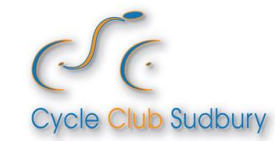 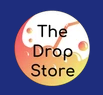 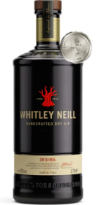 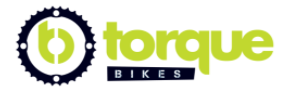 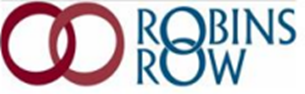 CC Sudbury Mad March Hilly Time TrialSunday March 5th – Course BS24/R, 22 miles 8.00amEntries via CTT – Cycling Time TrialsLast Entry 21st February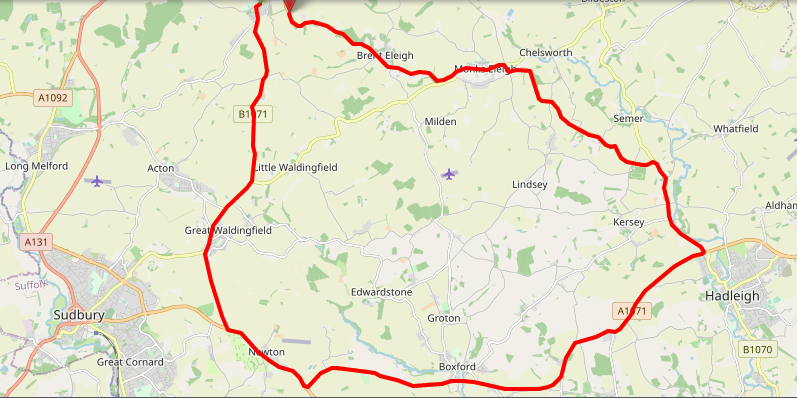 Any questions contact Rob Davies, rob.ev.jack@gmail.com, 07788 413 524PrizesMaleFemaleFastest JuniorFastest Junior1st£25 and 1.75L spirit1st£25 and 1.75L spirit£152nd£20 and 1.00L spirit2nd£20 and 1.00L spirit3rd£153rd£15Team of 3Team of 31st Vet£151st Vet£15£10 per rider£10 per riderCourse Record£50Course Record£50Road Bike£15Road Bike£15